Page 288. Exercice 30. Avec l’aide de Pythagore.Observe la figure suivante.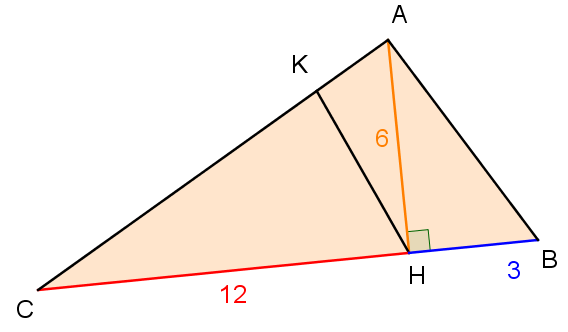 (KH) // (AB) ; CH = 12 cm ; HB = 3 cm ; AH = 6 cm ; rectangle en Ha. Calcule la valeur exacte de AC.Calcule la valeur exacte de AB.b. Démontre que le triangle ABC est rectangle en A.c. Calcule la valeur exacte de KH.